Data sporządzenia pisma:Warszawa, 11 października 2017 r.Dotyczy: wyjaśnienia oraz zmiany treści SIWZ w przetargu nieograniczonym na „Dostawę materiałów promocyjnych FAMI i FBW”. Nr sprawy: COPE/18/2017.W związku z otrzymanym wnioskiem jedneg z wykonawców o wyjaśnienie treści SIWZ, zamawiający, działając 
na podstawie art. 38 ust 1 ustawy z dnia 29 stycznia 2004 - Prawo zamówień publicznych (Dz.U. z 2015 poz. 2164 z późn. zm.), przedstawia treść przedmiotowego zapytania wraz z wyjaśnieniami. Pytanie 1: Multitool klucz francuski spełniający opis przedmiotu zamówienia występuje na rynku,ale ma wymiar długość 17 cm szerokość w najszerszym miejscu 4 cm i głębokość około 1,7cm - Pytanie czy dopuszczają Państwo taki wymiar?Pytanie 2: Multitool - Klucz francuski - Śrubokręt końcówki -90 sztuk Opis przedmiotu zamówienia, zawiera m.in. informację:  „Symbole obowiązkowe naniesione pod postacią grawerunku laserowego na narzędziu.”„Narzędzie jest w wygodnym etui z możliwością dopięcia np. do paska.” „Wymiary po złożeniu min 110 max 150 x min 30 max 60 x min 10 max 30 mm.” „Masa max 300 g”Multitool w pełni zgodny z Państwa wymaganiami, dostępny jest obecnie w ilości ok. 30 sztuk, a najbliższa dostawa (niepotwierdzona) przewidziana jest ok. 20 października. Na narzędziu nie ma możliwości wykonania znakowania metodą graweru laserowego, gdyż jego obudowa jest pełna nierówności i otworów. Multitool zapakowany jest w etui z tworzywa sztucznego, na którym prawdopodobnie będzie można wykonać nadruk. Ponadto urządzenie to po złożeniu ma wymiary: 173 x 48 x 20 mm, i waży 350 g.Prosimy o udzielenie odpowiedzi:1. Czy dopuszczają Państwo multitool o wymiarach po złożeniu: 173 x 48 x 20 mm i wadze 350 g?2. Czy dopuszczają Państwo oznakowanie -nadruk jednokolorowy na etui?Odpowiedź na pytania 1 i 2: Zamawiający, działając na podstawie art. 38 ust 4 pzp, modyfikuje opis w poz. 1 cz. I zamówienia – Multitool – w następujący sposób: zdania czwarte, piąte i szóste opisu przedmiotowego produktu otrzymują brzmienie: Wymiary po złożeniu min 110 max 175 x min 30 max 60 x min 10 max 30 mm. Waga max (bez futerału) 360 g. Symbole obowiązkowe naniesione pod postacią grawerunku laserowego na narzędziu lub, jeżeli z przyczyn technicznych, wynikających z budowy oferowanego produktu nie jest możliwe wykonanie estetycznego grawerunku, w postaci jednokolorowego nadruku na etui.Pytanie 3: Poz. 4) Sztormiak - 90 sztuk Opis przedmiotu zamówienia, zawiera m.in. informację: „S- 15 szt., M- 30 szt., L- 20 szt.,XL- 10 szt.” Prosimy o sprecyzowanie jaka ilość sztormiaków jest prawidłowa: 90 sztuk czy 75 sztuk: rozmiary S-XL?Odpowiedź: Zamawiający informuje, że zgodnie z wyjaśnieniami z dnia 5 października 2017 r., które są dostępne na stronie zamawiającego www.copemswia.gov.pl zakładka Ogłoszenia/zamówienia publiczne, prawidłowe ilości sztormiaków to S- 15 szt; M- 30 szt; L- 25 szt; XL- 20 szt. Łącznie 90 szt.Pytanie 4: Poz. 1) Kalendarz trójdzielny - 150 sztuk. Opis przedmiotu zamówienia, zawiera m.in. informacje: „Plecki – karton o gramaturze co najmniej 280 g”;„Kalendarium – papier offsetowy 80 g, kolor, wygląd i czcionka wybrane po podpisaniu umowy – wykonawca gwarantuje możliwość indywidualnego zaprojektowania kalendarium,…”Plecki w kalendarzu trójdzielnym, mogą pozostać niezadrukowane (białe) lub mogą zostać zadrukowane na dowolny kolor, a między kalendariami można wykonać dowolne nadruki np. dane adresowe. W przypadku zadrukowania plecków, sugerowane jest zabezpieczenie np. folią błyszczącą, lakierem dyspersyjnym.Każda drukarnia ma w swojej ofercie kalendarium standardowe. Istnieje możliwość indywidualnego zaprojektowania kalendarium, ale wiąże się to z wysokimi kosztami (zwłaszcza przy tak małym nakładzie) + ok. 13 zł/netto sztuka oraz z dodatkowym czasem potrzebnym na wykonanie takiego kalendarium + ok. 7 dni roboczych (co wydłuża czas realizacji całego nakładu do ponad 4 tygodni). Większość drukarni jednak nie chce podejmować się takiej realizacji, zwłaszcza w obecnym, bardzo „gorącym” okresie.W związku z powyższym zwracamy się do Państwa z prośbą o udzielenie odpowiedzi na pytania:1. Czy plecki kalendarza mają pozostać białe, czy też mają zostać zadrukowane – jeśli tak, to w ilu kolorach i czy nadruk ma zostać zabezpieczony np. folią błyszczącą?2. Czy dopuszczają Państwo kalendarium standardowe – druk 2+0, znajdujące się w ofercie danej drukarni, której wycena zostanie ujęta w ofercie przetargowej? Odpowiedź: Plecki kalendarza mają pozostać białe, zgodnie z dotychczasowym brzmieniem opisu przedmiotu zamówienia w tym zakresie. Jednocześnie zamawiający modyfikuje opis przedmiotu zamówienia w zakresie kalendarium. W rezultacie opis kalendarza otrzymuje brzmienie:Biurowy kalendarz trójdzielny o wymiarach 295 na 660 mm +/- 10 mmGłówka – wysokość 210 mm +/- 5 mm, druk 4:0 CMYK, wykończenie – wyklejka - folia błyszcząca, otwór do zawieszenia.Plecki – karton o gramaturze co najmniej 280 g.Kalendarium – papier offsetowy 80 g, wymagana czcionka jednoelementowa, bezszeryfowa, okienko do wskazywania daty.Kalendarz zapakowany w białą kartonową kopertę bez nadruku. Symbole obowiązkowe nadrukowane na główce – stanowią integralną część grafiki główki.Pytanie 5: Parasol odwrócony - 75 sztuk. Opis przedmiotu zamówienia, zawiera m.in. informację: „Nadruk na czaszy – wykonany błyszczącym lakierem w sposób odróżniający się od powierzchni materiału czaszy bez zmiany koloru.”„Wzór grafiki z symbolami obowiązkowymi zostanie przekazany po podpisaniu umowy.” Prosimy o sprecyzowanie, czy nadruk ma być umieszczony na jednym segmencie parasola, czy też na kilku (ilu) segmentach, gdyż ma to bezpośredni wpływ na koszty znakowania?Odpowiedź: nadruk należy wykonać na jednym segmencie czaszy. W związku z powyższym przedostatnie zdanie opisu parasola otrzymuje brzmienie: Nadruk na jednym segmencie czaszy – wykonany błyszczącym lakierem w sposób odróżniający się od powierzchni materiału czaszy bez zmiany koloru.Z poważaniem,Dokument podpisany kwalifikowanympodpisem elektronicznymMariusz KasprzykDyrektor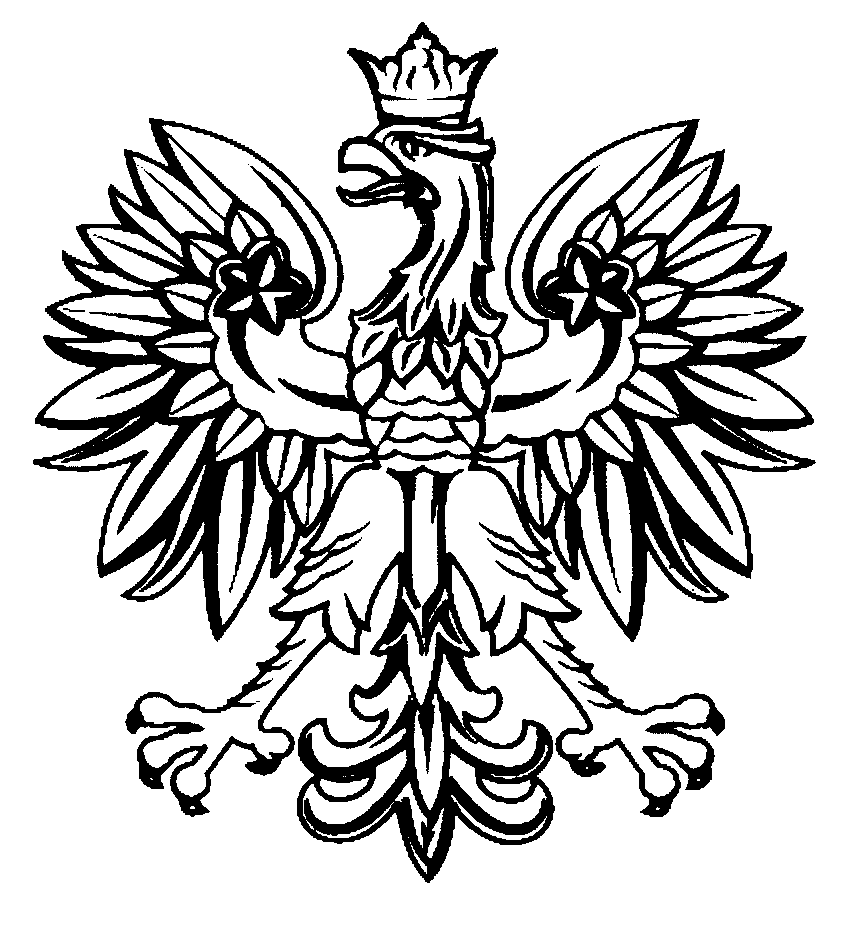 CENTRUM OBSŁUGIPROJEKTÓW EUROPEJSKICHMINISTERSTWASPRAW WEWNĘTRZNYCHI ADMINISTRACJI